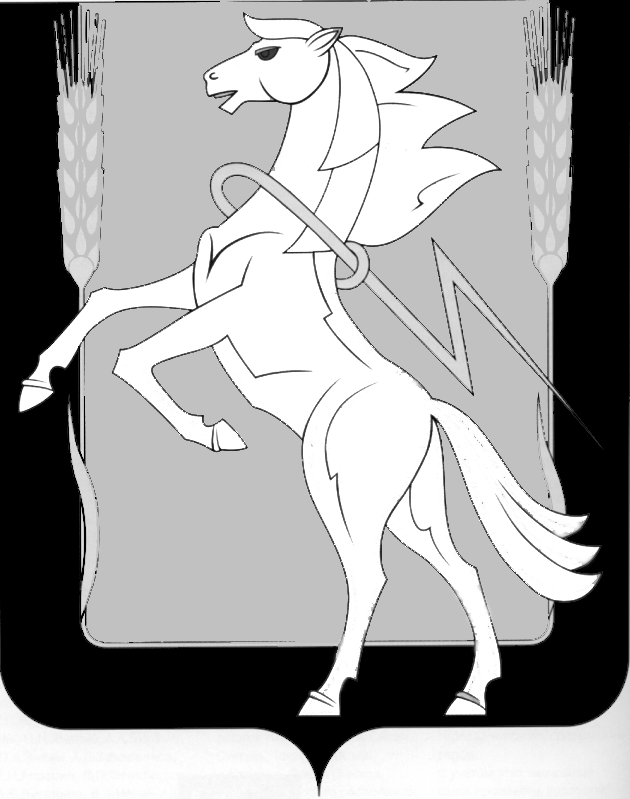 Совет депутатов  Мирненского сельского поселенияСосновского муниципального района Челябинской областичетвертого созываР Е Ш Е Н И Е От 03 декабря 2021 год  № 39О внесении изменений в Приложения к РешениюСовета депутатов Мирненского сельского поселенияот 21.12.2018 года №44 «О  нормативах формирования расходов  бюджетаМирненского  сельского поселения  на оплату трудадепутатов, выборных должностных лиц местного самоуправления,осуществляющих свои полномочия на постоянной основе, и муниципальных служащих»    В соответствии со статьей 86 Бюджетного кодекса Российской Федерации, руководствуясь ст. 134 Трудового кодекса Российской Федерации, Бюджетным кодексом Российской Федерации, Федеральным законом «Об общих принципах организации местного самоуправления в Российской Федерации», Уставом Мирненского сельского поселения, в целях индексации оплаты труда работников Совет депутатов Мирненского сельского поселения четвертого созыва РЕШАЕТ: 1. Внести в Приложение к Решению Совета депутатов Мирненского сельского поселения Сосновского муниципального района от 21.12.2018 года №44 «О  нормативах формирования расходов  бюджета Мирненского  сельского поселения  на оплату труда депутатов, выборных должностных лиц местного самоуправления, осуществляющих свои полномочия на постоянной основе, и муниципальных служащих» следующие изменения:1) Приложение №1, 2, 3 к нормативам формирования расходов бюджета Мирненского сельского поселения на оплату труда депутатов, выборных должностных лиц местного самоуправления, осуществляющих свои полномочия на постоянной основе, и муниципальных служащих изложить в новой редакции (прилагаются).2. Организацию исполнения настоящего Решения возложить на Главного бухгалтера администрации Мирненского сельского поселения.3. Настоящее решение вступает в силу со дня его утверждения и распространяет свое действие на правоотношения, возникшие с 01 октября 2021 года.4. Настоящее решение обнародовать путем размещения на информационных стендах в общественных местах и на официальном сайте Мирненского сельского поселения в сети Интернет mirnenskoe.eps74.ru.Председатель Совета депутатовМирненского сельского поселения                                           В.А. Белобородов                               Приложение 1Нормативыразмеров денежного вознаграждения депутатов, выборныхдолжностных лиц местного самоуправления, осуществляющихсвои полномочия на постоянной основе <*>1. Для сельских поселений--------------------------------<*> Денежное вознаграждение депутатов, выборных должностных лиц местного самоуправления, осуществляющих свои полномочия на постоянной основе, рассчитывается исходя из должностных окладов, указанных в скобках.Приложение 2Нормативыразмеров должностных окладов муниципальныхслужащих органов местного самоуправлениямуниципальных образований   Мирненского сельского поселения <*>1. Для сельских поселений:<*> Распределение муниципальных образований  Мирненского  сельского поселения по группам в зависимости от численности населения, проживающего на территории муниципального образования:1) сельские поселения:I группа - свыше 10 тыс. человек;II группа - от 5 тыс. человек до 10 тыс. человек;III группа - от 1,5 тыс. человек до 5 тыс. человек;IV группа - до 1,5 тыс. человек.Приложение 3                                                                                                                                                                     Размеры            ежемесячных      надбавок за классный чин муниципальных служащих                                                                                                   Наименование должности    Нормативы размеров денежного       
вознаграждения депутатов, выборных    
должностных лиц местного самоуправления  
сельских поселений, осуществляющих свои  
полномочия на постоянной основе, рублей  Наименование должности    III группаГлава сельского поселения     38 763,00  
(8 311)Наименование должности     Нормативы размеров должностных окладов  
муниципальных служащих органов местного 
самоуправления сельских поселений, рублейНаименование должности     III группаЗаместитель главы сельского    
поселения                      6 038Специалист                     5 186Классный чин муниципальной службыГруппа должностей муниципальной службыРазмер ежемесячной надбавки за классный чин (руб.)Действительный муниципальный советниквысшая1 класс – 54002 класс – 49823 класс - 4568Муниципальный советникглавная1 класс – 41642 класс – 36443 класс - 3332Советник муниципального образованияведущая1 класс – 30502 класс - 2499Советник муниципальной службыстаршая1 класс – 20842 класс -  1668Референт муниципальной службымладшая1383